Лекция  . Общая характеристика системы пенсионного обеспеченияПлан: 1. Понятие пенсий и их классификация.2. Обязательное пенсионное страхование.3. Дополнительное пенсионное страхование.4. Индивидуальный (персонифицированный)  учет.5. Негосударственное пенсионное обеспечение.Вопрос 1. Понятие пенсий и их классификация Пенсионная система - это совокупность создаваемых государством правовых, экономических, организационных институтов и норм, предусматривающих предоставление гражданам материального обеспечения в виде пенсии.Действующая в РФ пенсионная система предполагает наличие большого числа различного вида пенсий, которые можно классифицировать по различным основаниям.Пенсия (от лат. – платеж) – регулярная денежная выплата (в расчете на месяц), которая производится в установленном законом порядке определенным категориям лиц из специальных фондов и других источников, предназначенных для этих целей.Структуру новой пенсионной системы составляют следующие ее элементы: - государственное пенсионное обеспечение; - государственное пенсионное страхование; - профессиональные пенсионные системы; - дополнительное негосударственное пенсионное обеспечение.Государственное пенсионное страхование направлено: На формирование страховой и накопительной частей трудовых пенсий, пенсий инвалидам и иждивенцам умершего кормильца за счет обязательных страховых взносов.Государственное пенсионное обеспечение направлено на начисление базовой части трудовых пенсий, выплачиваемых по Закону о трудовых пенсиях, и пенсий за выслугу лет, по старости, инвалидности и социальных пенсий, выплачиваемых по Закону о пенсионном обеспечении, и финансируется из федерального бюджета за счет перечисляемых работодателями сумм единого социального налога.Дополнительное пенсионное обеспечение и страхование обеспечит гражданам дополнительные пенсии за счет накопительных добровольных взносов работодателей и застрахованных лиц в государственной и негосударственной системе пенсионного страхования в дополнение к двум первым частям.Профессиональные пенсионные системы обеспечат предоставление лицам, имевшим более высокие доходы, пенсий в размерах, соответствующих уровню их заработной платы.В зависимости от того, кто устанавливает пенсии, все пенсии можно подразделить на два вида: государственные и негосударственные.В свою очередь государственная система пенсионного обеспечения состоит из двух составляющих ее частей: государственное пенсионное обеспечение и государственное пенсионное страхование.Пенсия по государственному пенсионному обеспечению - ежемесячная государственная денежная выплата, право на получение которой определяется в соответствии с условиями и нормами, установленными ФЗ «О государственном пенсионном обеспечении», и которая предоставляется гражданам в целях компенсации им заработка (дохода), утраченного в связи с прекращением федеральной государственной гражданской службы при достижении установленной законом выслуги при выходе на трудовую пенсию по старости (инвалидности); либо в целях компенсации утраченного заработка гражданам из числа космонавтов или из числа работников летноиспытательного состава в связи с выходом на пенсию за выслугу лет; либо в целях компенсации вреда, нанесенного здоровью граждан при прохождении военной службы, в результате радиационных или техногенных катастроф, в случае наступления инвалидности или потери кормильца, при достижении установленного законом возраста; либо нетрудоспособным гражданам в целях предоставления им средств к существованию.Государственное пенсионное страхование - организационные, правовые и финансовые основы обязательного пенсионного страхования в РФ установлены ФЗ «Об обязательном пенсионном страховании в РФ». Данный Закон устанавливает, что обязательное пенсионное страхование осуществляется страховщиком, а именно Пенсионным фондом РФ, который является государственным учреждением.Обязательное пенсионное страхование - система создаваемых государством правовых, экономических и организационных мер, направленных на компенсацию гражданам заработка (выплат, вознаграждений в пользу застрахованного лица), получаемого ими до установления обязательного страхового обеспечения.Пенсионный фонд РФ и его территориальные органы составляют единую централизованную систему органов управления средствами обязательного пенсионного страхования.Государство несет субсидиарную ответственность по обязательствам ПФР перед застрахованными лицами.Государственные пенсии также можно классифицировать по различным основаниям: По источнику финансирования все государственные пенсии можно разделить на два вида:а) пенсии, выплачиваемые за счет средств Пенсионного фонда РФ;б) пенсии, выплачиваемые за счет ассигнований из бюджетов различных уровней. По отношению к труду и иной общественно полезной деятельности государственные пенсии делятся на два вида:а) пенсии заработанные трудом - трудовые;б) пенсии социальные, т.е. такие, которые назначаются вне связи с трудом.В свою очередь, трудовые пенсии делятся на три вида: - пенсия по старости, - пенсия по инвалидности, - пенсия по случаю потери кормильца. По кругу лиц, имеющих право на получение пенсии, можно назвать следующие виды государственных пенсий: - пенсии лицам, работавшим на основании трудового договора;- государственным служащим; - судьям; - инвалидам;  - лицам, проходившим военную службу; лицам, пострадавшим в результате радиационных или техногенных катастроф; участникам Великой Отечественной войны; детям-сиротам и др. По нормативным актам, на основании которых назначаются пенсии, государственные пенсии делятся на: - пенсии, назначаемые на основании ФЗ "О государственном пенсионном обеспечении в РФ" от 15 декабря 2001г. N 166-ФЗ; - пенсии, назначаемые на основании ФЗ "О трудовых пенсиях в РФ" от 17 декабря 2001г. N 173-ФЗ; - пенсии, назначаемые на основании Закона РФ «О пенсионном обеспечении лиц, проходивших военную службу, службу в органах внутренних дел, Государственной противопожарной службе, органах по контролю за оборотом наркотических средств и психотропных веществ, учреждениях и органах уголовно-исполнительной системы, и их семей» от 12.02.1993 №4468-1; - пенсии, назначаемые на основании иных законовВ ч. 3 ст. 39 Конституции РФ предусмотрено, что «поощряются добровольное социальное страхование, создание дополнительных форм социального обеспечения и благотворительность». В развитие этой конституционной нормы сейчас у нас в стране есть негосударственные пенсии, которые могут устанавливаться различными юридическими и физическими лицами (негосударственные пенсионные фонды, отдельные работодатели, частная благотворительность).Действующая пенсионная система предусматривает не только многочисленные виды пенсий, но и иные выплаты, которые по своей сути также являются пенсиями, но носят иное название. Например, судьи имеют право получать пожизненное содержание; граждане, осуществлявшие трудовую деятельность в организациях ядерного оружейного комплекса РФ, и граждане, имеющие выдающиеся достижения и особые заслуги перед РФ, могут получать дополнительное пожизненное материальное обеспечение.Вопрос 2. ОБЯЗАТЕЛЬНОЕ ПЕНСИОННОЕ СТРАХОВАНИЕ Обязательное пенсионное страхование – совокупность юридических, экономических, координационных мероприятий, разработанных государством, которая направлена на возмещение гражданам страны любых видов заработка, которые он имел ранее до начала пенсионного возраста. К субъектам страхования относятся органы государственной власти различного уровня от федеральных до местных административных центров, страхователи, страховщики, застрахованные лица. Пенсионное страхование называется обязательным, если оно действует на законном основании путем вовлечения в него всех категорий населения страны. В стране осуществляют деятельность Пенсионные фонды государственный и негосударственный, которые занимаются пенсионным обеспечением. Организационная структура назначения пенсии сложившаяся в Российской Федерации подразделяется на: - обязательное пенсионное обеспечение, которое назначается в случае наступления старости, по инвалидности, в связи с потерей кормильца;- добровольное, охватывающее пенсии, выплачиваемые в счет взносов, оплачиваемых работодателями совместно с самостоятельными пенсионными накоплениями граждан. Негосударственным пенсионным фондам предоставляется право осуществления деятельности по обеим структурам. Пенсионным обеспечением называется денежное вознаграждение, представленная установленной суммой, которая регулярно выплачивается государством получателю, достигшему определенного возраста либо вследствие завершения работы по найму в качестве пособия. Пенсия выплачивается с момента времени, когда наступают вышеприведенные события и до окончания жизни. Она разделена на части: - базовую или социальную, ее оплачивает государство независимо от получаемой заработной платы, размера взносов, оплачиваемых по страховке всем лицам, достигшим пенсионного возраста и имеющим минимальный трудовой стаж равный пяти годам; - страховой, зависящей от размера оплаченных платежей в Пенсионный фонд по договору на страхование пока длилась трудовая деятельность. Он рассчитывается как отношение пенсионного капитала, накопленного до дня назначения пенсии и числа месяцев ожидания выплат, которое равно 228 месяцам или 19 годам; - накопительная, на которое влияют накопленные пенсионные отчисления, введена в 2002 году, поэтому на ее получение могут претендовать молодые возрастные категории граждан, например, начиная с 1967 года рождения. ФЕДЕРАЛЬНЫЙ ЗАКОН ОБ ОБЯЗАТЕЛЬНОМ ПЕНСИОННОМ СТРАХОВАНИИ. В основу регулирования процедуры в Федерации государством положены нормы Федерального закона, изданного в декабре 2001 года за номером 167-ФЗ, в котором определены правовая роль субъектов, регламент их правоотношений, основания их появления и методы осуществления прав и обязанностей, отмечен уровень ответственности каждого субъекта. ФУНКЦИИ Обязательное пенсионное страхование как часть пенсионной системы РФ осуществляет функции, позволяющие обезопасить граждан в случаях возникновения страховых рисков. Оно производится Пенсионным фондом, выполняющим функции страховщика, в обязанности которого входит: - осуществление контроля над правильным исчислением страховых взносов, их своевременным перечислением в ПФ в полном объеме; - назначение и осуществление своевременных оплат по всем видам страховых пенсий, принимая за основу сведения индивидуального счета; - проверка документов для начисления обязательного страхового обеспечения; - составление проекта бюджета ПФ и обеспечение его выполнения; обеспечение целевого использования финансовых средств; - осуществление учета финансов, которые поступают; - производство регистрации и снятие с учета страхователей; - контролирование поступлений страховых взносов от физических лиц, которые добровольно вступили в правоотношения; - создание государственной базы данных по различным группам страхователей; - обеспечение регламента, позволяющего вести специальную часть индивидуального счета; - обеспечение организации своевременного учета дохода, вырученного от инвестирования средств; - консультирование на бесплатной основе на всех уровнях региональных органов застрахованных лиц и страхователей; - прием заявлений от лиц на добровольное вступление в правоотношения; - консультирование, информирование застрахованных лиц по оплате дополнительных взносов, размещая сведения на официальном сайте ПФ, СМИ; - осуществление функций оператора персональных данных; - определение размера платежей по страховке, начисленных в страховую и накопительную части пенсий. КАКИЕ ЦЕЛИ ПРЕСЛЕДУЮТСЯ Основной целью является обеспечение граждан пенсионного возраста достойным уровнем жизни, для чего им создаются условия, позволяющие иметь дополнительную пенсию. Государственные органы совместно с негосударственными пенсионными фондами разработали ряд специальных программ, которые ориентированы на внедрение, совершенствование и развитие механизмов осуществления пенсионного страхования. Программы по обязательному пенсионному страхованию привлекательны тем, что они обладают гибкими условиями регулирования, осуществляемыми легко и оперативно под запросы конкретного застрахованного лица. Ее преимущества заключаются: - если заканчивается период, в течение которого производится накопление, то накопленные средства можно забрать полностью или до конца жизни получать равными долями ежемесячно; - если застрахованное лицо умирает до конца периода накопления средств, то они передаются наследникам; - если застрахованное лицо в какой-либо период времени не может вносить взносы, то размер будущей пенсии пересчитывается в зависимости от величины накопленной суммы до момента приостановки платежей; - если застрахованное лицо умирает, то преемнику выплачиваются денежные средства, собранные до того времени. Срок осуществления оплаты оговаривается в договоре либо при внесении поправок в него, но до начала осуществления платежей. Вопрос 3. Дополнительное пенсионное страхование Дополнительное пенсионное обеспечение осуществляется за счет добровольных и обязательных отчислений граждан и работодателей на принципах префинансирования и финансового покрытия будущих негосударственных пенсий.В районах Крайнего Севера, а в дальнейшем и в центральных регионах, возможно создание региональных пенсионных систем, формирующихся за счет обязательных отчислений работодателей и обеспечивающих выплату региональных (северных) пенсий.Предприятиям и отраслям предоставляется возможность учреждать профессиональные пенсионные системы. Дополнительное профессиональное пенсионное обеспечение работников осуществляется за счет средств предприятия, а условия выплат специфику и условия трудаГраждане имеют возможность формировать дополнительные пенсионные накопления в специализированных и/или финансовых институтах. Отчисления носят целевой характер и стимулируются государством.3. Виды дополнительных пенсийПрофессиональные пенсии выплачиваются с учетом условий труда и профессионального риска. Суммируются основания по льготным пенсиям (закон о государственных пенсиях) и основания, установленные при создании ППС. Размер профессиональных пенсий определяется сроком участия в ППС, размером заработной платы (размером отчислений). Муниципальные пенсии являются разновидностью профессиональных пенсий.Региональные (северные) пенсии выплачиваются из региональных пенсионных систем (территории крайнего севера). Пенсионные накопления используются для решения проблем переезда пенсионеров на материк (единовременная выплата) или для выплаты в виде дополнительных досрочных пенсий.Дополнительные пенсии формируются за счет средств работодателей и выплачиваются при наступлении обстоятельств, дающих право на пенсионное обеспечение по действующему законодательству. Размер дополнительной пенсии определяется исходя из суммы страховых платежей. ДПО может быть добровольным или обязательнымЧастные дополнительные пенсии формируются за счет индивидуальных взносов граждан в специализированные институты. Размер пенсии определяется исходя из суммы страховых платежей.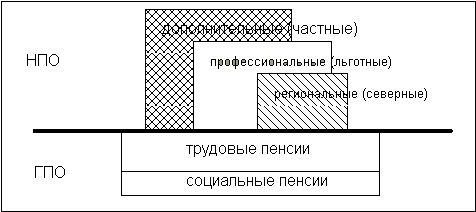 Вопрос 4. Индивидуальный (персонифицированный)  учет Федеральный закон от 01.04.1996 N 27-ФЗ (ред. от 29.07.2018) "Об индивидуальном (персонифицированном) учете в системе обязательного пенсионного страхования" (с изм. и доп., вступ. в силу с 01.01.2019)Индивидуальный (персонифицированный) учет - организация и ведение учета сведений о каждом застрахованном лице для реализации пенсионных прав в соответствии с законодательством Российской Федерации.Система обязательного пенсионного страхования (ОПС) действует в России с 2002 года и базируется на страховых принципах: основой будущей пенсии гражданина являются страховые взносы, которые уплачивают за него работодатели в течение всей трудовой жизни.Чтобы стать участником системы ОПС и формировать свои пенсионные права, нужно быть зарегистрированным в системе индивидуального (персонифицированного) учета ПФР. В этой системе в течение всей трудовой деятельности гражданина фиксируются данные, необходимые для назначения, выплаты и перерасчета пенсии: о стаже, периодах трудовой деятельности и местах работы, и в первую очередь – о страховых взносах, поступивших в фонд его будущей пенсии и количестве заработанных пенсионных баллов. Где бы гражданин ни работал в разные периоды своей жизни, в том числе и по совместительству, сведения о его стаже и страховых взносах его работодателей в пенсионную систему поступают в ПФР и хранятся как его индивидуальные сведения. Эта информация конфиденциальна и хранится с соблюдением установленных правил, предъявляемых к хранению персональных данных граждан.Пенсионный фонд Российской Федерации проводит регистрацию в системе ОПС всех россиян, включая детей и подростков, а также иностранных граждан и лиц без гражданства. С момента регистрации ПФР открывает гражданину индивидуальный лицевой счет со страховым номером – СНИЛС.СНИЛС – идентификатор сведений о физическом лице в системе индивидуального (персонифицированного) учета. С его помощью формируются регистры граждан, имеющих право на получение государственных социальных услуг и социальных льгот, а ведомства самостоятельно запрашивают друг у друга необходимые документы. Таким образом, тратится меньше времени на получение справок, документов и самих государственных услуг. СНИЛС используется для идентификации пользователя на портале государственных и муниципальных услуг www.gosuslugi.ru, где можно получить ключевые государственные услуги: бланки и информацию для получения паспорта, информацию о соцпомощи, налогах, штрафах в ГИБДД, сведения о состоянии индивидуального лицевого счета застрахованного лица и другое.Страховое свидетельство обязательного пенсионного страхования (зеленая пластиковая карточка) является документом, подтверждающим регистрацию гражданина в системе ОПС. В нем указаны следующие данные:страховой номер индивидуального лицевого счета (СНИЛС);фамилия, имя, отчество застрахованного лица;дата и место рождения;пол;дата регистрации в системе обязательного пенсионного страхования.Страховой номер индивидуального лицевого счета является уникальным и принадлежит только одному человеку.Статья 3. Цели индивидуального (персонифицированного) учетаЦелями индивидуального (персонифицированного) учета являются:- создание условий для назначения страховых и накопительной пенсий в соответствии с результатами труда каждого застрахованного лица;- обеспечение достоверности сведений о стаже и заработке (доходе), определяющих размер страховой и накопительной пенсий при их - создание информационной базы для реализации и совершенствования пенсионного законодательства Российской Федерации, для назначения страховых и накопительной пенсий на основе страхового стажа застрахованных лиц и их страховых взносов, а также для оценки обязательств перед застрахованными лицами по выплате страховых и накопительной пенсий, срочной пенсионной выплаты, единовременной выплаты средств пенсионных накоплений;- развитие заинтересованности застрахованных лиц в уплате страховых взносов в Пенсионный фонд Российской Федерации;- создание условий для контроля за уплатой страховых взносов застрахованными лицами;- информационная поддержка прогнозирования расходов на выплату страховых и накопительной пенсий, определения тарифа страховых взносов в Пенсионный фонд Российской Федерации, расчета макроэкономических показателей, касающихся обязательного пенсионного страхования;- упрощение порядка и ускорение процедуры назначения страховых и накопительной пенсий застрахованным лицам.Вопрос 5. Негосударственное пенсионное обеспечение осуществляется наряду с государственным. Граждане имеют право на любое число дополнительных пенсий из различных источников. Общие вопросы негосударственного пенсионного обеспеченияКонцепцией реформы системы пенсионного обеспечения, одобренной Правительством РФ в августе 1995 года, предполагается увеличение роли дополнительного негосударственного пенсионного обеспечения.Негосударственное пенсионное обеспечение, в будущем, должно дополнительно составлять до 20-40% от последней заработной платы выходящего на пенсию гражданина, а вместе с государственными пенсиями уровень жизни пенсионеров не должен снижаться ниже 80% от уровня жизни работающего.Пенсионная реформа должна осуществляться постепенно и включать переходный период 10-15 лет, в течении которого сохраняются прежние условия предоставления пенсий и учитываются приобретенные пенсионные права на государственную пенсию.Пенсионная реформа предполагает кардинальное изменение ответственности за будущую пенсию. В новых условиях ответственность за достаточный уровень пенсионного обеспечения должна возлагаться на работника, работодателя и государство.Создание многоуровневой пенсионной системы означает пересмотр принципов формирования стоимости рабочей силы в России. Расходы работодателей по финансированию будущих пенсий, обеспечивающие формирование пенсионных накоплений в размере, достаточном для выплаты пенсии в установленных размерах, должны включаться в себестоимость продукции (работ, услуг), наравне с отчислениями в государственную пенсионную систему.2. Принципы формирования пенсийКаждый гражданин имеет право на государственное пенсионное обеспечение, складывающееся из социальных и трудовых пенсий. Социальные и трудовые пенсии финансируются за счет обязательных взносов работающих граждан и работодателей в Пенсионный фонд РФ. Финансирование отдельных видов пособий осуществляется за счет средств государственного бюджета РФ. Государственное пенсионное обеспечение осуществляется на принципах солидарности поколений и регионов.Негосударственные пенсионные фонды как держатели (организаторы, учредители) пенсионных схем (планов). Принципы организации и контроля зависят от типа пенсионных схем. Требуется дополнительная законодательная база.Возможно дополнительное разделение НПФ на:частные пенсионные фонды, осуществляющие накопление и приращение дополнительных добровольных взносов предприятий и граждан;корпоративные пенсионные фонды, осуществляющих формирование и выплату профессиональных пенсий;муниципальные пенсионные фонды, организованные для учета пенсионных накоплений муниципальных служащих и выплаты им дополнительных пенсий.территориальные пенсионные фонды, осуществляющие формирование и выплаты региональных пенсий.Страховые компании осуществляют добровольное пенсионное страхование в соответствии с законом "О страховании".Банки могут открывать именные пенсионные счета в соответствии с законодательством о банках.Организация контроля и защита интересов субъектовРегиональные, Профессиональные и Муниципальные пенсионные системы создаются на основании закона (федерального или регионального) или решения органа исполнительной власти.Институты ДПО (НПФ, СК и банки) контролируются государством через лицензирование и текущую отчетность.Лицензирование институтов ДПО. Для того чтобы юридическое лицо получило право действовать на рынке дополнительного пенсионного обеспечения, оно должно получить лицензию в соответствующем государственном органе. При этом к субъекту могут быть предъявлены дополнительные требования и условия, например - исключительный характер деятельности для НПФ и СК.Регистрация пенсионных схем (планов). Пенсионная схема должна быть зарегистрирована в установленном порядке, при этом проверяется обоснованность соотношения взносов и выплат, соблюдение прав участников.Текущий контроль за деятельностью институтов ДПО через обязательную отчетность позволяет государственным органам оперативно отслеживать финансовое состояние институтов ДПО.Публичность и прозрачность информации позволяет субъектам отношений ДПО самостоятельно оценивать финансовое состояние и ситуацию в институте, где размещены пенсионные накопления.Свобода перемещения пенсионных накоплений заставляет менеджеров пенсионных фондов наиболее эффективно размещать пенсионные активы и снижать издержки, т.е. возникает конкурентная борьба за участников между институтами ДПО.Ограничения в инвестиционной политике и обязательная диверсификация вложений является защитой от неквалифицированных или недобросовестных менеджеров. Экономические нормативы позволяют гибко регулировать инвестиционную политику институтов НПФ.Внешний аудит, оценивание активов и актуарный баланс (актуарное оценивание). Внешние специалисты, независимые от администрации института ДПО, позволят представить объективную ситуацию.Резервирование, взаимное страхование. Введение подобных механизмов позволит снизить риск и социальную напряженность от возможных банкротств институтов ДПО, особенно в условиях экономического кризиса и в период формирования законодательной и нормативной базы.Закон о негосударственном пенсионном обеспечении может определить виды негосударственных пенсий, принципы формирования, права и обязанности участников НПО.Закон об институтах ДПО (Об НПФ), определяющий порядок создания, принципы деятельности и систему государственного контроля. Возможно понадобится дополнительно определить различные типы негосударственных пенсионных фондов: открытые и корпоративные НПФ, муниципальные и территориальные НПФ.Закон о региональных пенсионных системах позволит создать основу для принятия регионального пенсионного законодательства и создания региональных пенсионных систем.Закон о профессиональных пенсионных системах создаст правовую основу перевода льготных пенсий и защитит права участников профессиональных (отраслевых) систем.Дополнительное законодательное определение потребуется дать для деятельности аудиторов, актуариев и оценщиков активов пенсионных фондов и систем, и других участников рынка негосударственного пенсионного обеспечения. 